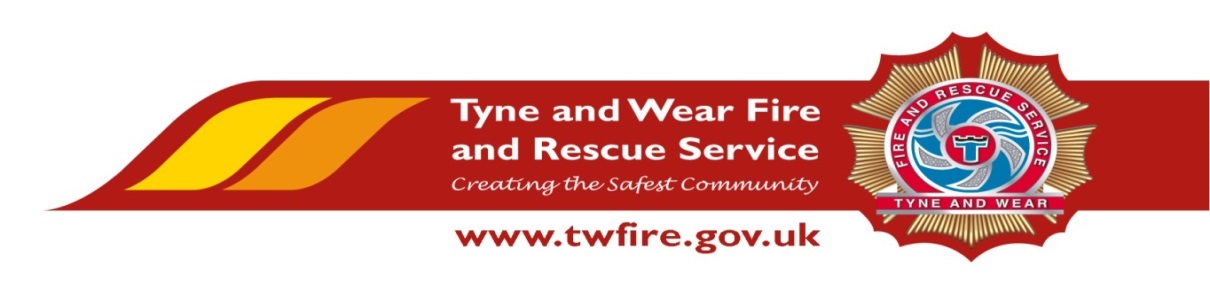 Head of Policy and Engagement£47,628 - £50,586 + BenefitsWe have an exciting opportunity for a talented and experienced Head of Policy and Engagement with substantial strategic policy experience with a proven track record developing and implementing innovative approaches that deliver exceptional results. You should have significant experience in establishing and sustaining strategic relationships. If you are comfortable working in a fast paced, dynamic organisation, with the ability to lead and influence at the most senior level, we would love to hear from you.
The Role This role provides business critical strategic advice to the Executive Leadership Team and key stakeholders based on informed understanding and interpretation of social and political agendas. The successful candidate will influence the development and implementation of organisational policies and working practices which take into consideration our business delivery and local community. Experience of local and national government agendas is preferential. This role is integral to promoting high performance, high productivity, continuous improvement and an ownership culture. 
Required Skills/Experience:  Provide specialist advice and strategic input in to planning/delivery/commissioning and management of key policies at a senior level.Influence and negotiate with highly developed political acumen.Develop and implement strategic policy and comprehensive management reports.Proven experience of building and maintaining strategic relationships with key stakeholders to gather intelligence of policy directions and to leverage their influence in the policy making process.Leading and managing within a dynamic, multifunctional organisation.Driving the development, implementation and management of organisational change initiatives. Strong personal and written communication skills to influence and inform policy discussions with clarity and precision, balancing publicised policy aspects and the big picture trends.What we can offer youTyne and Wear Fire and Rescue Service Headquarters are based in a purpose build office in Washington, with ample free parking and easy access from the A1 and A19. On site facilities include a staff restaurant and an onsite gym. The role also benefits from an attractive benefits package, including generous annual leave, Local Government Pension scheme, and access to a range of social and volunteering opportunities. Closing Date: 11 January 2019 at 17:00 hours.Interviews will take place week commencing 21 January 2019.